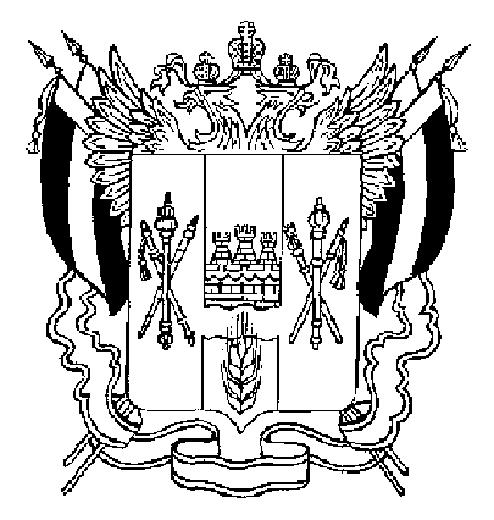 АДМИНИСТРАЦИЯВЕСЁЛОВСКОГО СЕЛЬСКОГО ПОСЕЛЕНИЯВЕСЁЛОВСКОГО РАЙОНА РОСТОВСКОЙ ОБЛАСТИ                                                         РАСПОРЯЖЕНИЕ26 декабря 2018 года 		              №  184                          	 п. ВесёлыйО введении режима повышенной готовности на территории Весёловского сельского поселения      В соответствии с Федеральным законом Российской Федерации от 21.12. 1994 № 68-ФЗ «О защите населения и территорий от чрезвычайных ситуаций природного и техногенного характера», постановлением Правительства Российской Федерации от 30.12.2003  № 794 «О единой государственной системе предупреждения и ликвидации чрезвычайных ситуаций», во исполнение  пункта  9  статьи  14  Федерального  закона  от  06.10.2003  № 131-ФЗ «Об общих принципах организации местного самоуправления в Российской Федерации», в целях реагирования на возможные чрезвычайные ситуации в период проведения мероприятий, посвящённых Новому году и Рождеству Христову на территории Весёловского сельского поселения1. Ввести с 28 декабря 2018 года до 09 января 2019 года на территории Весёловского сельского поселения режим повышенной готовности.  2. Привести в готовность силы и средства для оперативного реагирования при возникновении чрезвычайных ситуаций на территории Весёловского сельского поселения.  3. Ведущему специалисту по вопросам ПБ, ЧС, ФК и С Администрации Весёловского сельского поселения обеспечить информирование населения о действиях в случае возникновения коммунальной аварии и о пожарной безопасности. 4. Рекомендовать руководителям предприятий, организаций и учреждений, осуществляющих свою деятельность на территории Весёловского сельского поселения, независимо от их организационно – правовой формы и ведомственной принадлежности:-  обеспечить выполнение мероприятий режима повышенной готовности на вверенных им объектах;- провести дополнительные инструктажи дежурного персонала, осуществляющего круглосуточное дежурство на объектах с целью принятия незамедлительных мер по ликвидации возможных чрезвычайных ситуаций;- обеспечить контроль за противопожарным состоянием объектов. 5. При угрозе возникновения аварийных или чрезвычайных ситуаций немедленно докладывать в ЕДДС Весёловского района (тел. 6-52-99), а также главе Администрации сельского поселения по тел. 8-928-171-43-28. 6. Настоящее распоряжение вступает в силу со дня его подписания. 7. Контроль за исполнением настоящего распоряжения оставляю за собой.Глава АдминистрацииВесёловского сельского поселения                                                А.Н. Ищенко